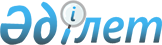 Шарбақты аудандық мәслихатының 2015 жылғы 5 қарашадағы № 229/65 "Шарбақты аудандық мәслихаты аппаратының "Б" корпусы мемлекеттік әкімшілік қызметшілерінің қызметін жыл сайынғы бағалаудың әдістемесін бекіту туралы" шешімінің өз күшін жойғандығы туралыПавлодар облысы Шарбақты аудандық мәслихатының 2016 жылғы 18 қаңтардағы № 253/68 шешімі      Қазақстан Республикасының 2001 жылғы 23 қаңтардағы "Қазақстан Республикасындағы жергілікті мемлекеттік басқару және өзін–өзі басқару туралы" Заңының 6–бабы 1–тармағының 15) тармақшасына, Қазақстан Республикасының 1998 жылғы 24 наурыздағы "Нормативтік құқықтық актілер туралы" Заңының 21–1–бабының 1–тармағына, Қазақстан Республикасы Үкіметінің 2011 жылғы 25 тамыздағы № 964 Қаулысымен бекіткен Нормативтік құқықтық актілердің мониторингін жүргізу Қағидасына сәйкес Шарбақты аудандық мәслихаты ШЕШІМ ЕТЕДІ:

      1. Шарбақты аудандық мәслихатының 2015 жылғы 5 қарашадағы № 229/65 "Шарбақты аудандық мәслихаты аппаратының "Б" корпусы мемлекеттік әкімшілік қызметшілерінің қызметін жыл сайынғы бағалаудың әдістемесін бекіту туралы" шешімі өз күшін жойды деп есептелсін (Нормативтік құқықтық актілерді мемлекеттік тіркеу тізілімінде № 4797 тіркелген, 2015 жылғы 26 қарашадағы ауданның "Маралды" газетінің № 47, 2015 жылғы 26 қарашадағы ауданның "Трибуна" газетінің № 47 жарияланған).

      2. Осы шешімнің орындалуын бақылау Шарбақты аудандық мәслихатының Аппаратына жүктелсін.


					© 2012. Қазақстан Республикасы Әділет министрлігінің «Қазақстан Республикасының Заңнама және құқықтық ақпарат институты» ШЖҚ РМК
				
      Сессия төрағасы

В. Лямцев

      Аудандық мәслихат

      хатшысының міндетін атқарушы

Б. Паванов
